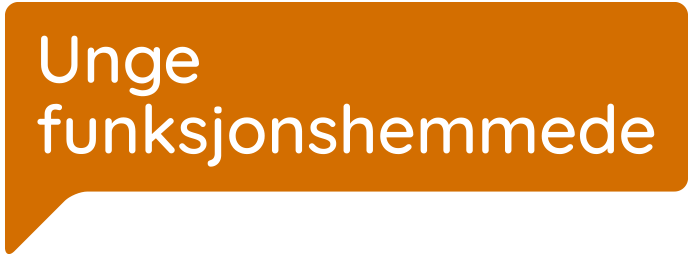 Endringer i vedtekteneSak GF 05/21Forslagspakke 1Rødt = strykes Grønt = nytt forslagGjeldendeForslagGjeldende ved endringBegrunnelse§ 3- 3 Signatur og prokura
Signatur og prokura skal innehas av fire personer. Rettigheten forvaltes samlet av to av disse i felleskap§ 3- 3 Signatur og prokura
Signaturrett innehas av generalsekretær og styreleder i fellesskap. og pProkura skal innehas av generalsekretær alenefire personer. Rettigheten forvaltes samlet av to av disse i felleskap§ 3 - 3 Signatur og prokura
Signaturrett innehas av generalsekretær og styreleder i fellesskap. Prokura innehas av generalsekretær alene.Hittil har signaturrett og prokura vært administrativ og politisk leder i felleskap. Da generalsekretær har ansvar for den daglige driften ser vi det nødvendig å forenkle prossessen for å muliggjøre det for generalsekretæren å ivareta dette ansvaret uten å byråkratisere unødvendig. Denne endringen stemmer også overens med dagens praksis.§ 3 Organisasjon
Unge funksjonshemmede er en sammenslutning av organisasjoner og grupperinger av ungdom med funksjonshemning og kronisk sykdom.§ 3 Organisasjon
Unge funksjonshemmede er en sammenslutning av organisasjoner og grupperinger av ungdom med funksjonshemning og kronisk sykdom. 

Unge funksjonshemmede er partipolitisk uavhengig og livssynsnøytral.§ 3 Organisasjon
Unge funksjonshemmede er en sammenslutning av organisasjoner og grupperinger av ungdom med funksjonshemning og kronisk sykdom. 

Unge funksjonshemmede er partipolitisk uavhengig og livssynsnøytral.Vi mener det er viktig å tydeliggjøre i vedtektene våre at vi er partipolitisk uavhengig, i tillegg til livssynsnøytrale.§ 3-4 Politiattest
Unge funksjonshemmede innhenter politiattest for ansatte og tillitsvalgte i situasjoner hjemlet i loven.§ 3-4 Politiattest
Unge funksjonshemmede innhenter politiattest for ansatte og tillitsvalgte i situasjoner hjemlet i loven§ 24 - 3 Årsmeldinger, beretninger og regnskap
Årsmeldinger, Årsregnskap med tilhørende revisors beretninger og kontrollkomiteens beretning skal legges fram for orientering.§ 24 - 3 Årsmeldinger, beretninger og regnskap
Årsmeldinger, Årsregnskap med tilhørende revisors beretninger og kontrollkomiteens beretning skal legges fram for orientering. Dokumentene følger kalenderår.§ 24 - 3 Årsmeldinger, beretninger og regnskap
Årsmeldinger, Årsregnskap med tilhørende revisors beretninger og kontrollkomiteens beretning skal legges fram for orientering. Dokumentene følger kalenderår.§ 24 - 4 Valg av valgkomité
Det velges 4 medlemmer til valgkomitéen som består av leder, 2 medlemmer og ett varamedlem etter innstilling fra styret.§ 24 - 4 Valg av valgkomité
Det velges 4 medlemmer til valgkomitéen som består av leder, 2 medlemmer og ett varamedlem etter innstilling fra styret.

Det skal etterstrebes erfaring fra, og kunnskap om, å sitte i sentrale styrer.§ 24 - 4 Valg av valgkokmité
Det velges 4 medlemmer til valgkomitéen som består av leder, 2 medlemmer og ett varamedlem etter innstilling fra styret.

Det skal etterstrebes erfaring fra, og kunnskap om, å sitte i sentrale styrer§ 34 - 2
1. nestleder er leders stedfortreder. Ved fravær av leder og 1.nestleder konstituerer styret seg selv.§ 34 - 2
1. nNestlederne er,i prioritert rekkefølge, leders stedfortreder. Ved fravær av AU leder og 1.nestleder konstituerer styret seg selv.§ 34 - 2
Nestlederne er,i prioritert rekkefølge, leders stedfortreder. Ved fravær av AU konstituerer styret seg selv.§ 39 Økonomiske retningslinjer
Styret vedtar økonomiske retningslinjer for organisasjonen. Disse skal regulere alle økonomiske forhold for virksomheten og skal alltid inneholde følgende elementer: Forvaltningspraksis for organisasjonens egenkapital, retningslinjer for reise, retningslinjer for regnskap og rapportering, retningslinjer for budsjettstyring og hvem som innehar signatur og prokura.§ 39 Økonomiske retningslinjer
Styret vedtar økonomiske retningslinjer for organisasjonen. Disse skal regulere alle økonomiske forhold for virksomheten og skal alltid inneholde følgende elementer: Forvaltningspraksis for organisasjonens egenkapital, retningslinjer for reise, retningslinjer for regnskap og rapportering, retningslinjer for budsjettstyring og hvem som innehar signatur og prokura.§ 39 Økonomiske retningslinjer
Styret vedtar økonomiske retningslinjer for organisasjonen. Disse skal regulere alle økonomiske forhold for virksomheten og skal alltid inneholde følgende elementer: Forvaltningspraksis for organisasjonens egenkapital, retningslinjer for reise, retningslinjer for regnskap og rapportering, retningslinjer for budsjettstyring.Hvis endring foreslått i § 3 - 3 går gjennom, er dette regulert der og derfor overflødig i økonomiske retningslinjer.GjeldendeForslagGjeldende ved endring§ 14 - 3
Organisasjoner med fullt medlemskap har rett til å møte med 1 delegat som innehar 3 stemmer på ledermøte.§ 14 - 3
Organisasjoner med fullt medlemskap har rett til å møte med 1 delegat som innehar 3 stemmer på ledermøte.§ 15 - 3
Organisasjoner med medlemskap på nivå 2 har rett til å møte med 1 delegat som innehar 2 stemmer på ledermøte.§ 15 - 3
Organisasjoner med medlemskap på nivå 2 har rett til å møte med 1 delegat som innehar 2 stemmer på ledermøte.§ 16 - 3
Organisasjoner med medlemskap på nivå 3 har rett til å møte med 1 delegat som innehar 1 stemme på ledermøte.§ 16 - 3
Organisasjoner med medlemskap på nivå 3 har rett til å møte med 1 delegat som innehar 1 stemme på ledermøte.§ 30 Møterett på ledermøtet
Følgende personer har møterett på Ledermøtet:
1. Leder eller en representant fra medlemsorganisasjonene som delegat.
Medlemsorganisasjonene tildeles stemmer etter medlemsnivå jf. § 13 Medlemskatekorier.
Nivå 1 tildeles 3 stemmer
Nivå 2 tildeles 2 stemmer
Nivå 3 tildeles 1 stemme
2. Styret og styrets varamedlemmer møter med observatørstatus.
3. Sekretariatet har møterett og kan ikke møte etter punkt 1 i denne paragraf
4. 1 Representant fra FFO har observatørstatus
5. Kontrollkomiteen har mæte- og talerett
6. Valgkomiteen møter med observatørstatus i saken om supplering av styret.
7. Nominerte til valget møter med talerett i saken om supplering av styret.
8. Medlemmer av eventuell forberedende uttalelseskomité innehar observatørstatus under behandling av uttalelser.§ 30 Møterett på ledermøtet
Følgende personer har møterett på Ledermøtet:
1. Leder eller en representant Delegat fra medlemsorganisasjonene (i henhold til § 14 - 3, § 15 - 3 og § 16 - 3) som delegat.
Medlemsorganisasjonene tildeles stemmer etter § 14 - 3, § 15 - 3 og § 16 - 3. medlemsnivå jf. § 13 Medlemskatekorier.
Nivå 1 tildeles 3 stemmer
Nivå 2 tildeles 2 stemmer
Nivå 3 tildeles 1 stemme
2. Styret og styrets varamedlemmer møter med observatørstatus.
3. Sekretariatet har møterett og kan ikke møte etter punkt 1 i denne paragraf
4. 1 Representant fra FFO har observatørstatus
5. Kontrollkomiteen har mæte- og talerett
6. Valgkomiteen møter med observatørstatus i saken om supplering av styret.
7. Nominerte til valget møter med talerett i saken om supplering av styret.
8. Medlemmer av eventuell forberedende uttalelseskomité innehar observatørstatus under behandling av uttalelser.§ 30 Møterett på ledermøtet
Følgende personer har møterett på Ledermøtet:
1. Delegat fra medlemsorganisasjonene (i henhold til § 14 - 3, § 15 - 3 og § 16 - 3).
Medlemsorganisasjonene tildeles stemmer etter § 14 - 3, § 15 - 3 og § 16 - 3.
2. Styret og styrets varamedlemmer møter med observatørstatus.
3. Sekretariatet har møterett og kan ikke møte etter punkt 1 i denne paragraf
4. 1 Representant fra FFO har observatørstatus
5. Kontrollkomiteen har mæte- og talerett
6. Valgkomiteen møter med observatørstatus i saken om supplering av styret.
7. Nominerte til valget møter med talerett i saken om supplering av styret.
8. Medlemmer av eventuell forberedende uttalelseskomité innehar observatørstatus under behandling av uttalelser.